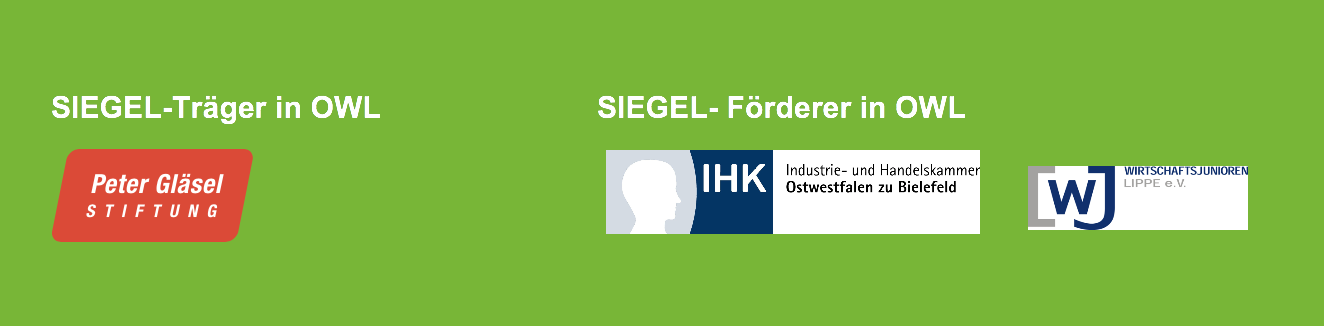 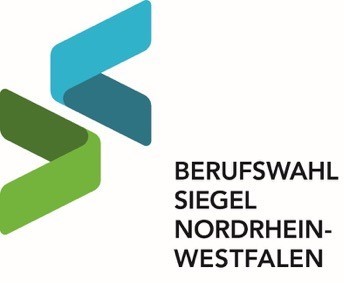 hinweise zur Bearbeitung des siegel-kriterienKatalogsTexte in graue Textfelder schreibenDie maximale Länge der Texte (Anzahl der Zeichen, die verwendet werden können) ist vorgegeben: die Rahmen, in denen sich die Textfelder befinden, vergrößern sich beim Schreiben entsprechend. 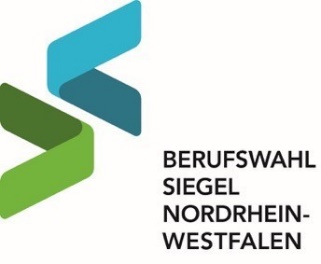 Texte konkret & anschaulich formulierenDie maximale Anzahl der Zeichen nutzen, auf schulinterne Abkürzungen sowie Verweise auf Internetseiten verzichten und keine Dokumente zur Erläuterung beifügen.Keine allgemeinen Beschreibungen der verbindlichen KAoA-StandardelementeDas schulische Konzept zur konkreten Umsetzung der KAoA-Standardelemente darstellen.Aktuelle Angebote mit Bezug zur Studien-/Berufsorientierung beschreibenBeschriebene Angebote müssen aktuell durchgeführt werden und einen direkten/deutlichen Bezug zur Studien-/Berufsorientierung haben. Planungen, Visionen, mittlerweile ausgelaufene Angebote oder Angebote ohne Bezug zur Studien-/Berufsorientierung werden nicht berücksichtigt.SIEGEL-Abgabefrist einhalten: 7. Juli 2020Bis zum 07.07.2020 den bearbeiteten Kriterienkatalog als Word-Dokument per E-Mail an die SIEGEL-Koordinatorin Stefanie Özmen schicken: s.oezmen@pg-stiftung.netJede Bewerbung wird formal geprüft: unvollständige bzw. unverständliche Beschreibungen können innerhalb der Bewerbungsphase überarbeitet werden.Beratung durch SIEGEL-Koordinatorin stefanie özmenFragen zum SIEGEL-Verfahren in OWL, zur Bearbeitung des SIEGEL-Kriterienkata-logs, zu SIEGEL-Terminen & Fristen oder zum Berufswahl-SIEGEL bundesweit? Informationen rund um das Berufswahl-SIEGEL gibt’s bei der SIEGEL-Koordinatorin Stefanie Özmen: Tel. 05231 – 3082614 | s.oezmen@pg-stiftung.netFrau Özmen begleitet und unterstützt alle Schulen auf ihrem Weg zur SIEGEL-Zertifizierung, klärt Fragen und gibt weitere Informationen und HinweiseSelbstverständlich hat die Beratung keine negativen Auswirkungen auf das weitere Verfahren, da Frau Özmen keine Bewertung von SIEGEL-Bewerbungen vornimmt.inatorinZur besseren Lesbarkeit wird ausschließlich die männliche Form verwendet.Selbstverständlich sind alle Formen eingeschlossen.Ein erfolgreiches Gesamtkonzept zur Studien-/Be-rufsorientierung setzt sich aus vielfältigen Angeboten für die Schüler zusammen, die sie in ihrem beruflichen Orientierungsprozess unterstützen. Hierbei ist sicherzustellen, dass zum einen durch verbindliche Angebote alle Schüler erreicht werden und zum anderen Freiraum für individuelle Förderung geboten wird. Dafür ist eine transparente Darstellung der Angebote für die Schüler erforderlich.  Kriterium 1:  Angebote zur Studien-/BerufsorientierungÜberblick aktuelle Angebote Dokumentation für SchülerBO-Fahrplan  |  Tabellarischer Überblick im Portfolio  |  Plakate in Schule, Klassenzimmern, Berufsorientierungsbüro  |  Grafische Darstellung im Lernplaner  |  Schulflyer  |  Übersicht auf Schulwebsite Kriterium 2:  Praxiserfahrungen   Schülerbetriebspraktikum Weitere PraxiserfahrungenDuales Orientierungspraktikum  |  Sozialpraktikum  |  Elternpraktikum  |  Langzeitpraktikum  |  Schnupperpraktikum  |  Schülerfirma  |  Praxistage  |  Freiwilliges Praktikum mit schulischer Unterstützung  |  Auslandspraktikum  Kriterium 3:  Individuelle Entwicklungs- & OrientierungsprozesseErfassung berufsbezogener Stärken & InteressenPotenzialanalyse  |  Interessens- & Berufsorientierungstests  |  AssessmentverfahrenInformation & Orientierung über berufliche MöglichkeitenAusbildungsmessen  |  Berufsinformationsbörsen  |  Hochschultage  |  Tage der Offenen Tür  |  BIZ-Besuch  |  Beratungsangebote von Lehrkräften, Agentur für Arbeit etc.  |  Betriebserkundungen  |  BerufsfelderkundungenGeschlechtersensible Angebote Girls‘ Day  |  Boys‘ Day  |  MINT-Förderung  |  Technikführerschein  |  HaushaltsführerscheinPortfolio zur studien-/BerufsorientierungBerufswahlpass NRW  |  Bielefelder Berufswahlkompass  |  Schuleigener BerufswahlordnerGeben Sie einen Überblick über die aktuellen Angebote zur Studien-/Berufsorientierung für Schüler!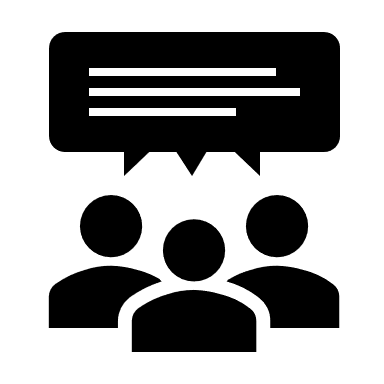 Stichpunktartig  |  250 Zeichen pro Textfeld  |  Kennzeichnen, ob die Angebote verbindlich (vb.) oder freiwillig (fw.) sindangebote in Sekundarstufe I:angebote in Sekundarstufe II:Voraussetzung für eine erfolgreiche Studien-/Berufsorientierung der Schüler ist ein verbindlich in der Schule verankertes Gesamtkonzept, das transparent für das Kollegium dokumentiert ist und Zuständigkeiten eindeutig definiert. Die kontinuierliche Weiterbildung der Lehrkräfte ist dabei sichergestellt. Zur Sicherung der Qualität und Nachhaltigkeit ist eine systematische Evaluation erforderlich. Kriterium 4:  Organisation in der SchuleInnerschulische DokumentationBestandteil im Schulprogramm  |  Schuleigenes Curriculum  |  Handreichungen & Leitfäden für LehrkräfteEinbindung interner Akteure auf organisatorischer EbeneSchulleitung  |  StuBOs  |  BO-Team  |  Lehrkräfte  |  Arbeitskreis zur BO  |  FachkonferenzenEinbindung Kollegium in Umsetzung Studien-/BerufsorientierungPortfolioarbeit  |  Beratung der Schüler  |  Begleitung der Schüler im Praktikum  |  Vor-/ Nachbereitung im Unterricht  |  ElternabendeUnterstützende Massnahmen & RahmenbedingungenBerufsorientierungsbüro  |  Infobretter & Schaukästen  |  BO-Etat  |  Eigene Infohefte & Broschüren Kriterium 5:  Weiterbildung der LehrkräfteWeiterbildungskonzept zur Studien-/Berufsorientierung Betriebserkundungen für Lehrkräfte  |  Lehrerbetriebspraktika  |  Fortbildungen  |  Fachtagungen  |  Kongresse  |  Workshops  |  Pädagogische Tage Kriterium 6:  Qualitätssicherung Studien-/BerufsorientierungÜberprüfung der QualitätSchulische Evaluation durch Fragebögen  |  Schulische Evaluation durch systematische/ dokumentierte Feedbackgespräche  |  Externe Evaluation Weiterentwicklung auf Basis der SchülerverbleibsdatenVorgehen zur Erfassung des Werdegangs der Schüler  |  Auswertung der Daten  |  Vorgehen zur Umsetzung der ErkenntnisseEine umfassende Studien-/Berufsorientierung kann nicht allein durch die Schule realisiert werden, sondern erfordert die systematische Einbindung weiterer Akteure: Unternehmen, Betriebe, Einrichtungen, Institutionen, Agentur für Arbeit, ehemalige Schüler und Eltern. Dafür ist die transparente Außendarstellung des Konzepts und der Angebote zur Studien-/Berufsorientierung erforderlich. Kriterium 7:  AußendarstellungKonzeptdarstellung für ausserschulische AkteureInternetangebote  |  Flyer  |  Infobroschüren  |  Plakate  Kriterium 8:  Außerschulische Partner & ExpertenKooperationen Unternehmen, Betriebe, Einrichtungen, InstitutionenKooperation Berufsberatung der Agentur für ArbeitEinbindung weiterer AkteureUniversitäten  |  Fachhochschulen  |  Kammern  |  Stiftungen  |  Weiterführende Schulen  |  Institutionen der Weiterbildung & Bildungsträger  |  Verbände  |  Bildungsbüro   |  Kommunale Koordinierung  |  Ehemalige Schüler Kriterium 9:  ElternarbeitAngebote für Eltern  Informationsveranstaltungen zum Schulkonzept „Studien-Berufsorientierung“  |  Veranstaltungen zu Berufsbildern, Bewerbungsverfahren, weiterführenden Schulen etc.  |  BIZ-Besuch  |  Praktikumsausstellung der Schüler  |  Berufemesse in der Schule  Praktische Mitarbeit von ElternVorstellung eigener Berufsbilder  |  Elternpraktikum  |  Fremdeinschätzung des eigenen Kindes (Portfolioarbeit)  |  Betreuung von Schülern im Praktikum  |  Organisation von Betriebserkundungen etc.Einbindung von Eltern in KonzeptentwicklungBO-Arbeitskreis  |  Feedback Studien-/BerufsorientierungkONTAKTDATEN   |   SCHULEkONTAKTDATEN   |   SCHULEkONTAKTDATEN   |   SCHULEkONTAKTDATEN   |   SCHULEkONTAKTDATEN   |   SCHULESchulname:Schulform:Adresse:Tel. Nr.:kONTAKTDATEN   |   SCHULLEITUNGkONTAKTDATEN   |   SCHULLEITUNGkONTAKTDATEN   |   SCHULLEITUNGkONTAKTDATEN   |   SCHULLEITUNGkONTAKTDATEN   |   SCHULLEITUNGVorname | Nachname:Vorname | Nachname:Vorname | Nachname:Vorname | Nachname:E-Mail-Adresse:E-Mail-Adresse:E-Mail-Adresse:E-Mail-Adresse:kONTAKTDATEN   |   STUBO-KOORDINATOR(EN)kONTAKTDATEN   |   STUBO-KOORDINATOR(EN)kONTAKTDATEN   |   STUBO-KOORDINATOR(EN)kONTAKTDATEN   |   STUBO-KOORDINATOR(EN)kONTAKTDATEN   |   STUBO-KOORDINATOR(EN)Vorname | Nachname:Vorname | Nachname:Vorname | Nachname:Vorname | Nachname:E-Mail-Adresse:E-Mail-Adresse:E-Mail-Adresse:E-Mail-Adresse:Vorname | Nachname:Vorname | Nachname:Vorname | Nachname:Vorname | Nachname:E-Mail-Adresse:E-Mail-Adresse:E-Mail-Adresse:E-Mail-Adresse:Lehrkräfte   |   Schüler         (Stand: Schuljahr 2019/2020)Lehrkräfte   |   Schüler         (Stand: Schuljahr 2019/2020)Lehrkräfte   |   Schüler         (Stand: Schuljahr 2019/2020)Lehrkräfte   |   Schüler         (Stand: Schuljahr 2019/2020)Lehrkräfte   |   Schüler         (Stand: Schuljahr 2019/2020)Anzahl Lehrkräfte:Anzahl Lehrkräfte:       Personen  |        Stellen       Personen  |        Stellen       Personen  |        StellenAnzahl Schüler:Anzahl Schüler:      Personen      Personen      PersonenAnzahl Klassen pro Jahrgang in Sekundarstufe I:Anzahl Klassen pro Jahrgang in Sekundarstufe I:Anzahl Klassen pro Jahrgang in Sekundarstufe I:Anzahl Klassen pro Jahrgang in Sekundarstufe I:Anzahl Klassen pro Jahrgang in Sekundarstufe I:Anzahl Schüler pro Jahrgang in Sekundarstufe II:Anzahl Schüler pro Jahrgang in Sekundarstufe II:Anzahl Schüler pro Jahrgang in Sekundarstufe II:Anzahl Schüler pro Jahrgang in Sekundarstufe II:Anzahl Schüler pro Jahrgang in Sekundarstufe II:siegel-aUDITPHASE   |   3. Februar – 27. März 2021Der Termin für das SIEGEL-Audit an Ihrer Schule wird individuell mit Ihnen abgestimmt: Nennen Sie dafür die Daten, die für Ihre Schule im o.g. Zeitfenster ungünstig sind (z.B. Praktikumsphasen)!Themenfeld 1:Angebote für SchülerJahrgang 5Jahrgang 6Jahrgang 7Jahrgang 8Jahrgang 9einführungsphaseQualifikationsphase 1 Qualifikationsphase 2Was sind aus Ihrer Sicht die drei wichtigsten Weiterentwicklungen/Veränderungen im Themenfeld „Angebote für Schüler“ seit der letzten SIEGEL-Zertifizierung?Nennen Sie dafür das passende SIEGEL-Kriterium (s. oben)!Beschreiben Sie stichpunktartig (max. 2.500 Zeichen) die Weiterentwicklung(en)!Kriterium:Kriterium:Kriterium:THEMENFELD 2:STRUKTURELLE VERANKERUNG IN DER SCHULEWas sind aus Ihrer Sicht die drei wichtigsten Weiterentwicklungen/Veränderungen im Themenfeld „Strukturelle Verankerung in der Schule“ seit der letzten SIEGEL-Zertifizierung?Nennen Sie dafür das passende SIEGEL-Kriterium (s. oben)!Beschreiben Sie stichpunktartig (max. 2.500 Zeichen) die Weiterentwicklung(en)!Kriterium:Kriterium:Kriterium:THEMENFELD 3:ausserschulische akteure Was sind aus Ihrer Sicht die drei wichtigsten Weiterentwicklungen/Veränderungen im Themenfeld „Außerschulische Akteure“ seit der letzten SIEGEL-Zertifizierung?Nennen Sie dafür das passende SIEGEL-Kriterium (s. oben)!Beschreiben Sie stichpunktartig (max. 2.500 Zeichen) die Weiterentwicklung(en)!Kriterium:Kriterium:Kriterium: